Happy Birthday!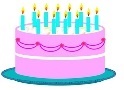 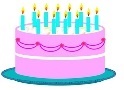 We would like to wish a happy 1st birthday to the following friends! We hope you enjoy lots of cake!Blake on the 29thThis Month’s White Room SkillsWe work with our little ones each day on specific goals.  We are working on enjoying that super important tummy time each day and also working on holding their own bottles along with encouraging them when they are ready to use those large muscles to scoot and crawl.  With infants all developing at 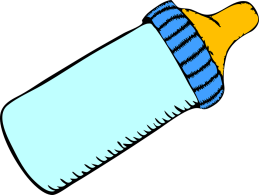 their own pace, we continue to work with them on their own individual goals that are developmentally appropriate for them. Holiday Schedule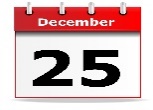 With the holiday season approaching, we will be sending out a holiday calendar for you to complete and return to us by the dated listed on the top.  By filling out and returning your child’s holiday schedule, we are able to staff accordingly and allow staff time off as well.  Thank you in advance for your cooperation.Tuition Rate IncreaseTuition rate increases for 2022 will be coming out.  Please remember, the increase goes into effect as of January 2nd. Any questions please talk to Katrina in the office. Childrens Drawer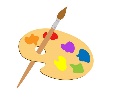 Please remember to check your child’s drawer daily as there maybe important paperwork or you can  collect the wonderful pieces of arkwork your child makes!  Classroom Holiday Party: 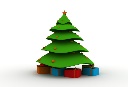 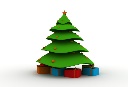 As a reminder our classroom holiday party will be Wednesday, December 14th! Make sure to check your child’s classroom for a signup sheet!As a reminder: 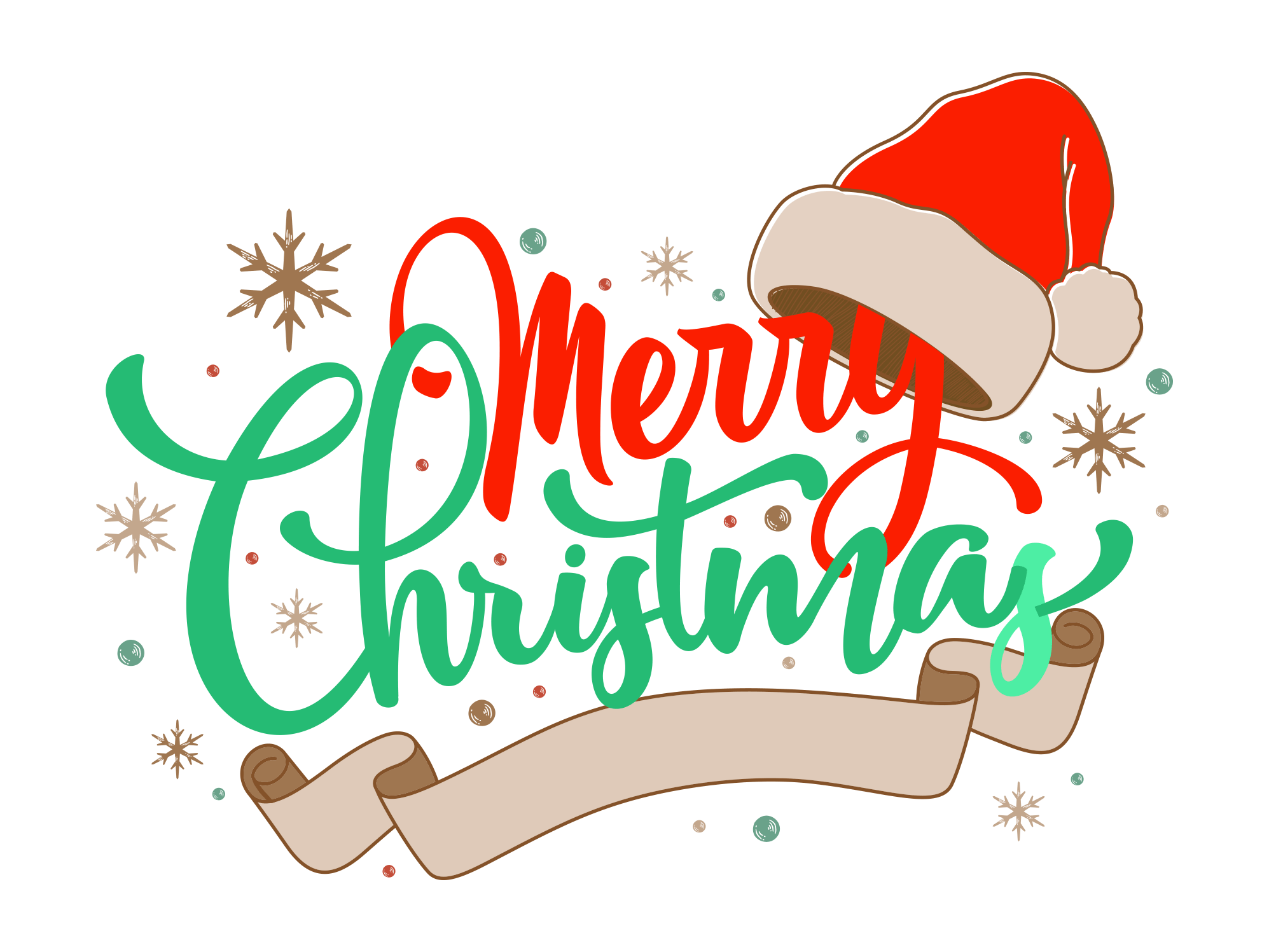 CLC will be closed on the following days: Friday, December 23rd—No tuition charged – Free DayMonday, December 26thFriday December 3oth – No tuition charged- Free Day  Monday January 2ndIf your child is normally scheduled on Mondays, vac days will be posted to your account for Dec. 26 and Jan. 2. If you have any questions please stop in the office and talk to Katrina or Lori. End of the year statements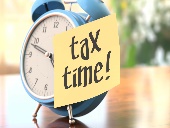 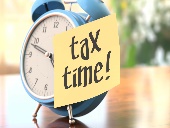 Lori and Katrina will prepare your end of the year statement in January and it will be handed to you at pick up or drop off time.  We suggest you put them somewhere safe that you will remember come time to file your taxes.Basket RaffleThank you to all who participated in our basket raffle.  We made $173.  Congrats to the following families:  Tabbert, Bertram, Polzar, Marx, Miss Heather, and Miss Jackie who won great items!Do You Want to Save Money on your Daycare Expenses??? 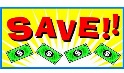 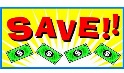 Now is the time to save, save, save!!! Join our Scrip program and have your earnings deducted from your yearly childcare expenses!!  Kwik Trip offers 4% back.  If you buy one gift card for $100 every two weeks, face it we all know we use that much gas, that would earn a total of $104!!  Split that with CLC and you made $52……absolutely free!!!  Who could pass that up???  There are over 700 retailers that participate in the Scrip program.  Free tuition and free fundraising sound like a great option, right?  Please don’t hesitate to ask either Katrina/Lori in the office about this great program.  We are hopeful to have many new families join us this year in great savings….and again, it’s all for FREE!!!!! Ordering is done every other Friday and the gift cards are in your hands by Wednesday of the following week. Start saving now!!